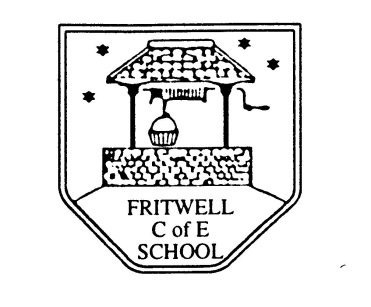 Breakfast Club Booking FormEach session costs £5 and runs from 7.40-8.40am, your child can arrive at any point within that hour. If possible please enter your booking requirements per half term, so that we can plan staffing requirements.  Payment can be made preferably by cheque (payable to Oxfordshire County Council), or if necessary with cash.  If you have more than one child then please fill in one booking form per child.  Tick each day that you want to book.Child’s Name: ………………………………………………….    Class: ………………………    Date: ……………………………….                                             Term 5         24 April-26th May         Academic Year 2016-2017Total Payment enclosed £  ………………………..    cash/cheque (payable to Oxfordshire County Council)DAYWeek Beg24 AprilWeekBeg1 MayWeek Beg8 MayWeekBeg15 MayWeekBeg22 MayMondayBankHolidayTuesdayWednesdayThursdayFriday